Undersigned I ______________________________________________ (name)PhD student hereby declare that the following subjects are my suggestions for subjects of the complex exam, theoretical part:Major subject: ______________________________________________Minor subject: ______________________________________________I do accept that decision regarding the choice of subjects will be made by the Council of Doctoral School.Date:							_____________________________Signature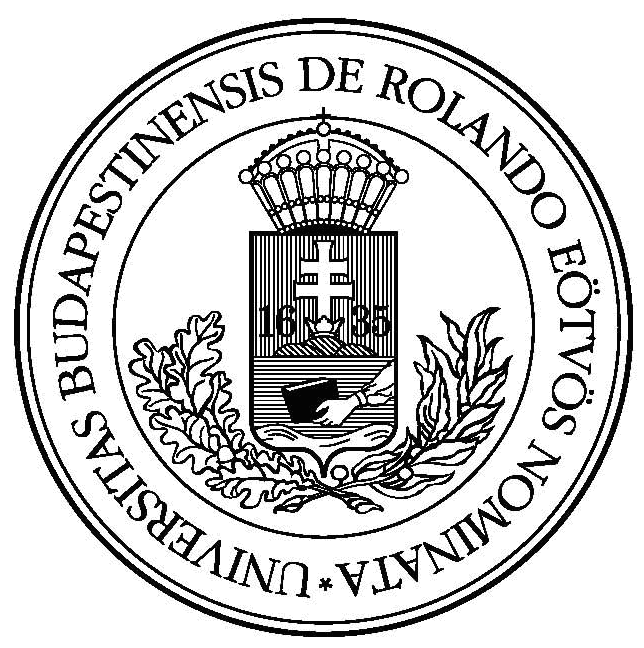 Eötvös Loránd UniversityFaculty of ScienceDean’s Office